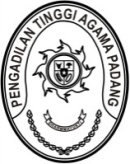 KEPUTUSAN KETUA PENGADILAN TINGGI AGAMA PADANGNOMOR : W3-A/0000/OT.00/VI/2022TENTANG PEMBENTUKAN TIM PENYUSUN DAN PENULIS BUKU BIOGRAFI Drs. H. ZEIN AHSAN, M.H.WAKIL KETUA PENGADILAN TINGGI AGAMA PADANG,Menimbang	:	a.	bahwa Drs. H. Zein Ahsan, M.H. akan memasuki usia purnabakti dan dilakukan wisuda purnabakti pada akhir bulan Agustus 2022;		b. bahwa wisuda purnabakti merupakan fase penting bagi seorang Hakim, sebagai pengingat telah menyelesaikan tugas dan pengabdian kepada bangsa dan negara;		c.	bahwa sebagai pengingat momentum sebagaimana dimaksud pada huruf b, perlu menyusun buku biografi Drs. H. Zein Ahsan, M.H.;		d.	bahwa berdasarkan pertimbangan tersebut diatas, perlu membentuk Tim Penyusun dan Penulis Buku Biografi Drs. H. Zein Ahsan, M.H. dengan Keputusan Wakil Ketua Pengadilan Tinggi Agama Padang.Mengingat	:	1.	Undang-Undang Nomor 3 Tahun 2009 tentang Perubahan atas Undang-Undang Nomor 14 Tahun 1985 tentang Mahkamah Agung;Undang-Undang Nomor 50 Tahun 2009 tentang Perubahan Kedua atas Undang-Undang Nomor 7 Tahun 1989 tentang Peradilan Agama.M E M U T U S K A NMenetapkan	:	KEPUTUSAN WAKIL KETUA PENGADILAN TINGGI AGAMA PADANG TENTANG PEMBENTUKAN TIM PENYUSUN DAN PENULIS BUKU BIOGRAFI Drs. H. ZEIN AHSAN, M.H.;KESATU 	:	Membentuk Tim Penyusun dan Penulis Buku Biografi Drs. H. Zein Ahsan, M.H. sebagaimana tersebut dalam lampiran keputusan ini;KEDUA	:	Tim Penyusun dan Penulis bertugas menyusun rencana, menyiapkan semua materi dan tulisan buku Biografi Drs. H. Zein Ahsan, M.H.;KETIGA	:	Tim Penyusun dan Penulis dalam menjalankan tugas berkoordinasi dengan Penerbi Pengadilan Tinggi Agama Padang dan bertanggung jawab kepada Wakil Ketua Pengadilan Tinggi Agama Padang;KETIGA:	:	Keputusan ini berlaku terhitung sejak tanggal ditetapkan dengan ketentuan apabila terdapat kekeliruan akan diperbaiki sebagaimana mestinya.Ditetapkan di Padangpada tanggal 20 Juni 2022WAKIL KETUA PENGADILAN TINGGI AGAMA PADANG,Dr. Drs. HAMDANI. S, S.H., M.H.I.NIP. 195602121984031001LAMPIRAN KEPUTUSAN WAKIL KETUAPENGADILAN TINGGI AGAMA PADANGNOMOR	: W3-A/0000/OT.00/VI/2022TANGGAL	: 20 JUNI 2022TIM PENYUSUN DAN PENULIS BUKU BIOGRAFI Drs. H. ZEIN AHSAN, M.H.WAKIL KETUA PENGADILAN TINGGI AGAMA PADANG,Dr. Drs. HAMDANI. S, S.H., M.H.I.NIP. 195602121984031001Ketua:Drs. H. Syafri Amrul, M.H.I.Wakil Ketua:Dra. Hj. Rosliani, S.H., M.A.Sekretaris I:Drs. Abd. Khalik, S.H., M.H.Sekretaris II:H. Idris Latif, S.H., M.H.Anggota:1.	 Mukhlis, S.H.2.	 Ismail, S.H.I., M.A.3.	 Elvi Yunita, S.H., M.H.4.	 Millia Sufia, S.E., S.H., M.M.5.	 Rifka Hidayat, S.H.6.	 Nurasiyah Handayani Rangkuti, S.H.7.	 Fadhliamin, S.SI.8.	 Berki Rahmat, S.Kom.9.	 Aidil Akbar, S.E.10.	 Efri Sukma11.	 Richa Meiliyana Rachmawati, A.Md.A.B.